.Intro: 16 CountsOut-Out, In-In, Shuffle Fwd, Step, Pivot ¼ Turn RCross, Point R, Behind, Point L, Cross, Side, Cross ShuffleSide Rock, Behind-Side-Cross, Side Rock, Sailor ¼ Turn LCharleston Step, Step, Pivot ¼ Turn L, Step, Pivot ½ Turn LContact: dansenbijria@gmail.comSwing Your Thing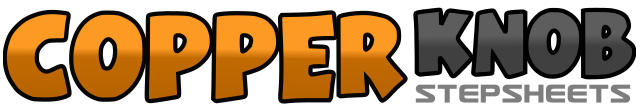 .......Count:32Wall:4Level:Beginner.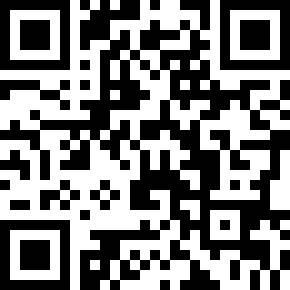 Choreographer:Ria Vos (NL) - March 2014Ria Vos (NL) - March 2014Ria Vos (NL) - March 2014Ria Vos (NL) - March 2014Ria Vos (NL) - March 2014.Music:Swing Thing (Radio Edit) - 11 Acorn Lane : (Album: Swing Thing - 2:06 min)Swing Thing (Radio Edit) - 11 Acorn Lane : (Album: Swing Thing - 2:06 min)Swing Thing (Radio Edit) - 11 Acorn Lane : (Album: Swing Thing - 2:06 min)Swing Thing (Radio Edit) - 11 Acorn Lane : (Album: Swing Thing - 2:06 min)Swing Thing (Radio Edit) - 11 Acorn Lane : (Album: Swing Thing - 2:06 min)........1-2Step R Fwd and to R Side (Out), Step L to L Side (Out)3-4Step R Back to Center (In), Step L Next to R (In)5&6Shuffle Fwd Stepping R-L-R7-8Step Fwd on L, Pivot ¼ Turn R1-2Cross L Over R, Point R to R Side (Option: Kick R & Swing Both Arms to R Side)3-4Step R Behind L, Point L to L Side (Option: Swing Both Arms to L Side)5-6Cross L Over R, Step R to R Side7&8Cross L Over R, Step R to R Side, Cross L Over R1-2Rock R to R Side, Recover on L3&4Step R Behind L, Step L to L Side, Cross R Over L5-6Rock L to L Side, Recover on R7&8Step L Behind R, ¼ Turn L Step R Next to L, Step Fwd on L1-2Step Fwd on R, Point L Fwd (or Kick L Fwd)3-4Step Back on L, Point R Backwards5-6Step Fwd on R, Pivot ¼ Turn L (with Hip Roll CCW)7-8Step Fwd on R, Pivot ½ Turn L (with Hip Roll CCW)